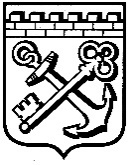 КОМИТЕТ ГРАДОСТРОИТЕЛЬНОЙ ПОЛИТИКИЛЕНИНГРАДСКОЙ ОБЛАСТИПРИКАЗот ___________ 2020 года № _________О внесении изменений в Правила землепользования и застройки муниципального образования «Токсовское городское поселение» Всеволожского муниципального района Ленинградской областиВ соответствии со статьей 33 Градостроительного кодекса Российской Федерации, пунктом 1 части 2 статьи 1 областного закона от 7 июля 2014 года
№ 45-оз «О перераспределении полномочий в области градостроительной деятельности между органами государственной власти Ленинградской области и органами местного самоуправления Ленинградской области», пунктом 2.13 Положения о Комитете градостроительной политики Ленинградской области, утвержденного постановлением Правительства Ленинградской области от 9 сентября 2019 года № 421, приказываю:1. Внести изменения в Правила землепользования и застройки муниципального образования «Токсовское городское поселение» Всеволожского муниципального района Ленинградской области, утвержденные приказом комитета по архитектуре и градостроительству Ленинградской области от 18 июля 2018 года № 44, согласно приложению к настоящему приказу.2. Государственному казенному учреждению «Градостроительное развитие территорий Ленинградской области» направить настоящий приказ (содержащиеся в нем сведения) в Управление Федеральной службы государственной регистрации, кадастра и картографии по Ленинградской области для внесения сведений в Единый государственный реестр недвижимости.3. Отделу правого, организационного, документационного обеспечения и контроля опубликовать настоящий приказ на официальном сайте Комитета градостроительной политики Ленинградской области в сети Интернет.4. Отделу контроля за соблюдением законодательства о градостроительной деятельности осуществить контроль за размещением настоящего приказа (содержащихся в нем сведений) в Федеральной государственной информационной системе территориального планирования.5. Контроль за исполнением настоящего приказа осуществляется председателем Комитета градостроительной политики Ленинградской области.Первый заместитель председателя комитета –главный архитектор Ленинградской области                                                М.В. Киреев